The Sheffield CollegeSport Department Pre-enrolment PackContents:IntroductionOverview of Units‘Participation in sport’ tasks‘Sports coaching’ tasks‘Healthy exercise and nutrition’ tasksExtension TasksIntroductionWelcome to your online induction pack for the NCFE Level 2 Certificate in Sport programme.This qualification was designed by NCFE with the aim of creating competent and confident practitioners in sport and physical activities for the future.Unlike many other qualifications in F.E. this programme has no externally assessed units, so no exams! So let’s take a look at how your course is structured and the kind of things you can be getting on with to best prepare you for starting your course.Overview of UnitsThe course offers two different ‘pathways’ - Sports Coaching and Sport, Exercise and Fitness. Each pathway is made up of four separate topics designed to provide essential information and the experience required to progress into higher level study as well as being successful in the sport and leisure industry.Below is an outline of the topics you will be covering and the key learning outcomes involved in each topic:Sport Coaching;Participating in sportOrganise a sports activityParticipate in a sports activityReview participation in a sports activityRules, regulations and fairplay in sportSports coaching Roles, responsibilities, techniques and skills of a coachTechnical process of coachingPlan a sports coaching sessionDeliver a sports coaching sessionReview a sports coaching sessionSkills and tactical awarenessTechnical and tactical skills for a sportAssess technical and tactical skillsGoal set for improved performanceSports volunteering4.1    Skills, qualities and values a sports volunteer needs4.2    Benefits of volunteering4.3   Prepare for work as a sports volunteer4.4   Take part in a sports volunteer roleSport, exercise and fitness1. Participating in sport1.1   Organise a sports activity1.2   Participate in a sports activity1.3   Review participation in a sports activity1.4   Rules, regulations and fairplay in sport2. Anatomy and physiology for fitness	2.1   Structure and function of the skeletal system	2.1   Structure and function of the muscular system	2.1   Structure and function of the respiratory system	2.1   Structure and function of the cardio-vascular system	2.1   Structure and function of the nervous system  2.1   Structure and function of the energy system3. Healthy exercise and nutrition	3.1   Effects of exercise on the body	3.2   Components of fitness	3.3   Nutrition for different population groups	3.4   Health benefits of good nutrition4. Sports volunteering4.1    Skills, qualities and values a sports volunteer needs4.2    Benefits of volunteering4.3   Prepare for work as a sports volunteer4.4   Take part in a sports volunteer roleIn the next few sections we have included a range of activities that you will be expected to complete whilst on your course. Have a go at them. They will be an excellent preparation for the start of your course in September.Participation in sport  In this topic you will develop the knowledge, understanding,  techniques and skills needed to work in the sports sector. The method of study and assessment is a mixture of theory and practical. There is a strong emphasis on organising, participating and reviewing sports eventsTask;Identify the rules for a sport that you know [4.5] and write your answers in the table below. The table is divided into 3 sections; playing area, scoring and safety. Fill in each section with seven [7] rules, twenty one [21] in total. NB your sport might not fit exactly into these sections - so be imaginative.Sports coaching tasksIn this topic you will develop your knowledge and understanding of the roles, responsibilities and skills of a sports coach. You will have the opportunity to plan, deliver and review your own session. The method of study and assessment involves both theoretical and practical elements.Task;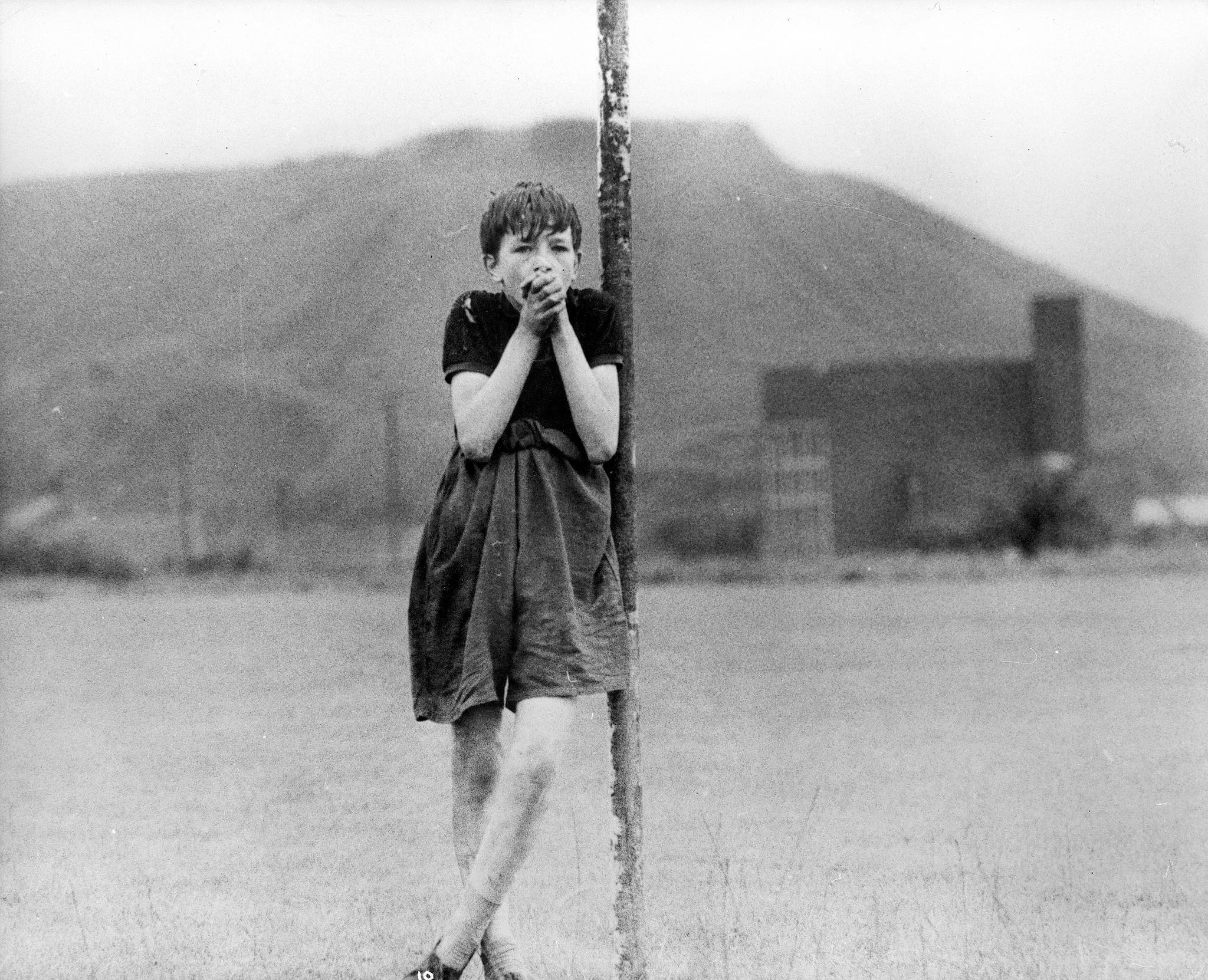 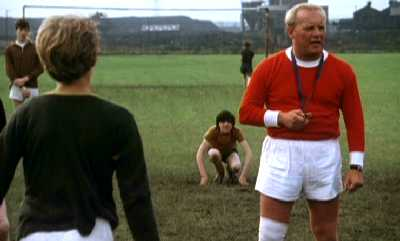 During your course you will need to assess your own and others performance as coaches. Watch the video in the link below of a PE lesson and then complete the questions in the table. https://www.bing.com/videos/search?q=kes+pe+teacher+scene&docid=608034439587498465&mid=D9873C85A03ED9DB5E21D9873C85A03ED9DB5E21&view=detail&FORM=VIREHealthy exercise and nutrition tasksIn this topic you will be introduced to exercise and nutrition. You will develop the knowledge and understanding of  the effects of exercise, components of fitness, types of training, what nutrition is and the benefits of good nutrition. The method of study and assessment is a mixture of theory and practical. There is an emphasis on applying what you know to reality. Task;Identify ten [10] health benefits of physical activity/exercise and record them in the table below. Divide your benefits into either [physical] Health or [mental] Wellbeing.What will you do after your course?You have a number of  options once you have completed your 1 year course; some are right here at The Sheffield College.See the links below for further information:http://www.sheffcol.ac.uk/coursesExtension Tasks;Participating in sportChoose another sport - describe in detail the rules. Use the same three [3] categories [see table above]. Include graphics to improve your presentation.Sports coachingIdentify a further five [5] risks from the video. Say why you think each one is a risk to the physical health or mental well being of those taking part in the lesson. Healthy exercise and nutritionUsing the 10 benefits identified above. Describe each one and use examples to support what you have said.FILMS & DOCUMENTARIES TO WATCH FILMS YOU COULD WATCH The Program: Lance Armstrong Movie on Netflix Happy Gilmore on NetflixCoach Carter on Netflix Ronaldo on NetflixMoneyball on Netflix DOCUMENTARIES YOU COULD WATCH Mo Farah and the Salazar Scandal on BBC iPlayerAll or Nothing: Manchester City on Prime Video Game Changers on NetflixSir Alex Ferguson: Secrets of Success Barça Dreams on Netflix Conor McGregor: Notorious on NetflixRECOMMENDED WEBSITES BBC Sport www.bbc.co.uk/sport Sky Sports www.skysports.com Guardian Sport www.theguardian.com/profile/guardian-sport  Bleacher Report www.bleacherreport.com TED Talks – Sports www.ted.com FourFourTwo www.fourfourtwo.com Planet Rugby www.planetrugby.com London 2012 Highlights www.olympic.org/london-2012Rules for:Playing area rules:1234567Scoring rules:1234567Safety rules:1234567Q.1 - Importance of being a role model. Define what a role model is Describe the importance of being a role model in teaching/coaching. Describe the type of role model the teacher is in the video will his behaviour have a positive or negative impact on the pupils?1 Definition;2 Importance of a role model;3 Type of role model;Q.2 - Health and safety.Health and safety in sport is very important.Can you identify 3 potential risks to pupil safety in this lesson?1.2.3.Q.3 - Organisation of the lesson.Being organised is a vital part of being a successful sports leader.  In the video the teacher picks the teams.What could be the problems with the way he chose the teams? What could you do to make choosing teams better and why?1 Problems;2 Different approach and why;Health [physical]Wellbeing [mental]1122334455